Wahlvorschlagfür die Wahl des Werkstattrates am: …………………………     Tag, Monat, JahrWir schlagen als Kandidat/ in, Herr/ Frau: ……………………………………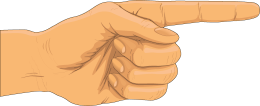 	für die Wahl in den			Name, Vorname			Werkstattrat vor.		……………………………………	…………………………			Name, Vorname				Unterschrift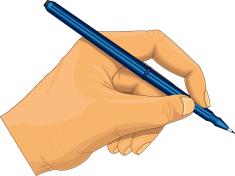 		……………………………………	…………………………			Name, Vorname				Unterschrift		……………………………………	…………………………			Name, Vorname				Unterschrift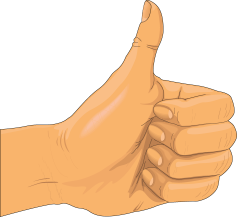 Mein Name steht auf der Liste der Wählbaren.Ich bin damit einverstanden, dass ich in die Liste der Kandidaten zur Wahl des Werkstattratesaufgenommen werde.……………………………………………………………………………………Ort/ Datum					Unterschrift